РОССИЙСКАЯ ФЕДЕРАЦИЯЗАКОНОРЕНБУРГСКОЙ ОБЛАСТИО ФИЗИЧЕСКОЙ КУЛЬТУРЕ И СПОРТЕ В ОРЕНБУРГСКОЙ ОБЛАСТИПринятпостановлениемЗаконодательного СобранияОренбургской областиот 20 декабря 2010 г. N 4175Глава I. ОБЩИЕ ПОЛОЖЕНИЯСтатья 1. Предмет регулирования настоящего ЗаконаНастоящий Закон регулирует отношения в сфере физической культуры и спорта, устанавливает правовые, организационные, экономические, социальные и иные основания деятельности в сфере физической культуры и спорта в Оренбургской области.Статья 2. Основные понятия, используемые в настоящем ЗаконеДля целей настоящего Закона используются понятия, установленные Федеральным законом от 4 декабря 2007 года N 329-ФЗ "О физической культуре и спорте в Российской Федерации", а также следующие основные понятия:календарный план официальных физкультурных мероприятий и спортивных мероприятий Оренбургской области - утверждаемый ежегодно исполнительным органом государственной власти Оренбургской области в сфере физической культуры и спорта документ, содержащий перечень проводимых в области официальных областных и межмуниципальных физкультурных мероприятий и спортивных мероприятий, перечень физкультурных мероприятий и спортивных мероприятий по реализации комплекса Всероссийского физкультурно-спортивного комплекса "Готов к труду и обороне" (ГТО) (далее - комплекс ГТО), а также перечень спортивных мероприятий в целях подготовки спортивных сборных команд Российской Федерации и Оренбургской области;(в ред. Законов Оренбургской области от 28.12.2015 N 3651/1020-V-ОЗ, от 18.08.2021 N 2968/822-VI-ОЗ)коллектив физической культуры - общественное добровольное самоуправляемое некоммерческое объединение физических лиц, созданное для реализации ими задач по физическому и интеллектуальному развитию способностей человека, совершенствованию его двигательной активности, социальной адаптации путем физического воспитания и физической подготовки, пропаганде здорового образа жизни;абзац утратил силу. - Закон Оренбургской области от 25.10.2019 N 1864/499-VI-ОЗ;региональная спортивная федерация - региональная общественная организация, являющаяся членом общероссийской спортивной федерации, или структурное подразделение (областное отделение) общероссийской спортивной федерации, которые получили государственную аккредитацию и целями которых являются развитие одного или нескольких видов спорта на территории Оренбургской области, их пропаганда, организация, проведение спортивных мероприятий и подготовка спортсменов - членов спортивных сборных команд Оренбургской области (далее - областная спортивная федерация);(в ред. Закона Оренбургской области от 25.10.2019 N 1864/499-VI-ОЗ)спортивная услуга - результат непосредственного взаимодействия исполнителя и потребителя, а также собственной деятельности исполнителя по удовлетворению потребности потребителя в спортивных мероприятиях, массовом спорте, подготовке спортивного резерва, спорте высших достижений, с целью его физического воспитания и физической подготовки, достижения потребителем высоких спортивных результатов в спортивных соревнованиях;абзац утратил силу. - Закон Оренбургской области от 07.05.2013 N 1447/430-V-ОЗ;спортсмен-ветеран - физическое лицо в возрасте старше 40 лет, проживающее на территории Оренбургской области, занимающееся выбранным видом или видами спорта и выступающее на спортивных соревнованиях среди лиц данной возрастной категории;спортивные сборные команды Оренбургской области - формируемые областными спортивными федерациями коллективы спортсменов, относящихся к различным возрастным группам, тренеров, ученых, специалистов в области физической культуры и спорта для подготовки к спортивным соревнованиям и участия в них от имени Оренбургской области;(в ред. Закона Оренбургской области от 05.03.2018 N 848/223-VI-ОЗ)учреждение физической культуры и спорта - некоммерческая организация, созданная собственником для осуществления функций по проведению физкультурных мероприятий, спортивных мероприятий, обеспечению подготовки спортсменов и их коллективов (спортивных команд) к участию в спортивных мероприятиях, реализации иных функций и полномочий, в том числе в области управления физической культурой и спортом, предусмотренных действующим законодательством Российской Федерации и Оренбургской области;абзац утратил силу. - Закон Оренбургской области от 18.08.2021 N 2968/822-VI-ОЗ;физкультурно-оздоровительное мероприятие - массовые организованные занятия жителей физической подготовкой, способствующие пропаганде здорового образа жизни, популяризации физической культуры и спорта, улучшению физического состояния населения области.Статья 3. Законодательство о физической культуре и спорте в Оренбургской области1. Законодательство о физической культуре и спорте в Оренбургской области основывается на Конституции Российской Федерации и состоит из Федерального закона от 4 декабря 2007 года N 329-ФЗ "О физической культуре и спорте в Российской Федерации", иных федеральных законов и нормативных правовых актов Российской Федерации, Устава (Основного Закона) Оренбургской области, настоящего Закона и принимаемых в соответствии с ним иных законов и нормативных правовых актов Оренбургской области.2. По вопросам деятельности в сфере физической культуры и спорта органами местного самоуправления Оренбургской области могут приниматься муниципальные правовые акты, которые не могут противоречить действующему законодательству.Статья 4. Основные задачи и направления развития физической культуры и спорта в Оренбургской области1. Основными задачами развития физической культуры и спорта в Оренбургской области являются:создание условий для равного и открытого доступа всех категорий и групп жителей области к занятиям физической культурой и спортом;участие в проведении государственной политики в области физической культуры и спорта, осуществлении пропаганды физической культуры, спорта и здорового образа жизни;(в ред. Закона Оренбургской области от 06.11.2012 N 1070/313-V-ОЗ)формирование возможностей для подготовки спортивного резерва, спортсменов, спортсменов высокого класса с целью достижения ими высоких спортивных результатов в спортивных соревнованиях;создание благоприятных условий для деятельности физкультурно-спортивных организаций;обеспечение взаимодействия между государственными органами исполнительной власти Оренбургской области и органами местного самоуправления в сфере физической культуры и спорта.2. Основными направлениями развития физической культуры и спорта в Оренбургской области являются:государственная поддержка в сфере физической культуры и спорта, совершенствование в установленном порядке правовых основ физической культуры и спорта;физическое воспитание детей и молодежи в образовательных организациях Оренбургской области;(в ред. Закона Оренбургской области от 06.09.2013 N 1700/508-V-ОЗ)развитие физической культуры и массового спорта среди различных возрастных и социальных категорий населения Оренбургской области, организация и проведение физкультурных, физкультурно-оздоровительных и спортивных мероприятий, в том числе среди инвалидов и лиц с ограниченными возможностями здоровья (далее - адаптивная физическая культура и адаптивный спорт), других групп жителей области, нуждающихся в повышенной социальной защите;создание условий для подготовки спортивного резерва, развития спорта высших достижений и профессионального спорта, формирование и обеспечение сборных команд Оренбургской области по видам спорта;содействие в организации занятий массовым спортом спортсменов-ветеранов, поддержка и поощрение лиц, имеющих выдающиеся достижения и особые заслуги перед Российской Федерацией и Оренбургской областью в сфере физической культуры и спорта;развитие спортивной инфраструктуры с учетом соблюдения требований по обеспечению доступа инвалидов и лиц с ограниченными возможностями здоровья к объектам спорта;подготовка и дополнительное профессиональное образование специалистов в области физической культуры и спорта;(в ред. Закона Оренбургской области от 06.09.2013 N 1700/508-V-ОЗ)противодействие применению запрещенных в спорте средств (допинга) и (или) методов (далее - допинговые средства и (или) методы);популяризация, пропаганда физической культуры и спорта;(в ред. Закона Оренбургской области от 30.05.2012 N 856/239-V-ОЗ)развитие медицинского обеспечения физической культуры и спорта;развитие сети организаций дополнительного образования детей спортивной направленности, учреждений физической культуры и спорта, стандартизация оказываемых в Оренбургской области государственных (областных) физкультурно-оздоровительных услуг и спортивных услуг;(в ред. Законов Оренбургской области от 06.09.2013 N 1700/508-V-ОЗ, от 18.08.2021 N 2968/822-VI-ОЗ)создание благоприятных условий для деятельности физкультурно-спортивных организаций, коллективов физической культуры, оказание правовой, организационной, методической помощи субъектам физической культуры и спорта, осуществляющим свою деятельность на территории области;развитие межрегиональных и международных связей в области физической культуры и спорта;реализация полномочий Российской Федерации в области физической культуры и спорта, переданных для осуществления органам государственной власти Оренбургской области.Глава II. ОРГАНИЗАЦИЯ ФИЗИЧЕСКОЙ КУЛЬТУРЫИ СПОРТА В ОРЕНБУРГСКОЙ ОБЛАСТИСтатья 5. Меры государственной поддержки в сфере физической культуры и спорта в Оренбургской областиОрганы государственной власти Оренбургской области в пределах своих полномочий поддерживают развитие физической культуры и спорта в Оренбургской области посредством:разработки проектов, реализации и финансового обеспечения утвержденных в установленном порядке областных программ в сфере физической культуры и спорта;содействия в финансовом обеспечении основных направлений развития физической культуры и спорта;оказания в соответствии с действующим законодательством правовой, методической и информационной помощи субъектам физической культуры и спорта, осуществляющим свою деятельность в Оренбургской области;поощрения и дополнительного материального обеспечения спортсменов, тренеров, тренеров-преподавателей, иных специалистов в сфере физической культуры и спорта, социальной поддержки и дополнительного материального обеспечения лиц, имеющих выдающиеся достижения и особые заслуги перед Российской Федерацией и Оренбургской областью в сфере физической культуры и спорта.Статья 6. Полномочия Оренбургской области в сфере физической культуры и спорта1. К полномочиям Оренбургской области в сфере физической культуры и спорта относятся:1) определение основных задач и направлений развития физической культуры и спорта в Оренбургской области, принятие и реализация областных государственных программ развития физической культуры и спорта и межмуниципальных программ в сфере физической культуры и спорта;1.1) участие в подготовке программ развития видов спорта в Российской Федерации в части включения в них мероприятий по развитию детско-юношеского спорта, школьного спорта, массового спорта, спорта инвалидов и лиц с ограниченными возможностями здоровья в Оренбургской области в соответствии с Федеральным законом от 4 декабря 2007 года N 329-ФЗ "О физической культуре и спорте в Российской Федерации";(п. 1.1 введен Законом Оренбургской области от 29.10.2015 N 3402/964-V-ОЗ; в ред. Закона Оренбургской области от 13.05.2021 N 2785/767-VI-ОЗ)1.2) утверждение программ развития видов спорта в Оренбургской области и участие в их реализации;(п. 1.2 введен Законом Оренбургской области от 13.05.2021 N 2785/767-VI-ОЗ)2) учреждение почетных званий, наград, премий и иных форм поощрения в сфере физической культуры и спорта Оренбургской области;2.1) государственная аккредитация областных спортивных федераций;(п. 2.1 введен Законом Оренбургской области от 25.10.2019 N 1864/499-VI-ОЗ)3) организация и проведение областных официальных физкультурных мероприятий и спортивных мероприятий и межмуниципальных официальных физкультурных мероприятий и спортивных мероприятий, а именно:а) установление порядка проведения областных официальных физкультурных мероприятий и спортивных мероприятий, областных физкультурно-оздоровительных мероприятий и межмуниципальных официальных физкультурных мероприятий и спортивных мероприятий на территории Оренбургской области;б) установление порядка разработки и утверждения календарного плана официальных физкультурных мероприятий и спортивных мероприятий Оренбургской области, в том числе порядка включения физкультурных мероприятий и спортивных мероприятий в указанный календарный план;(пп. "б" в ред. Закона Оренбургской области от 13.05.2021 N 2785/767-VI-ОЗ)в) ежегодное формирование и утверждение перечня значимых официальных физкультурных мероприятий и спортивных мероприятий, проводимых на территории Оренбургской области;(пп. "в" в ред. Закона Оренбургской области от 13.05.2021 N 2785/767-VI-ОЗ)г) утверждение и реализация календарного плана официальных физкультурных мероприятий и спортивных мероприятий Оренбургской области, в том числе включающего в себя физкультурные мероприятия и спортивные мероприятия по реализации комплекса ГТО;(пп. "г" в ред. Закона Оренбургской области от 13.05.2021 N 2785/767-VI-ОЗ)д) установление порядка финансирования и норм расходов средств на проведение официальных физкультурных мероприятий и спортивных мероприятий, включенных в календарный план Оренбургской области;(пп. "д" введен Законом Оренбургской области от 13.05.2021 N 2785/767-VI-ОЗ)е) содействие обеспечению общественного порядка и общественной безопасности при проведении официальных физкультурных мероприятий и спортивных мероприятий на территории Оренбургской области;(пп. "е" введен Законом Оренбургской области от 13.05.2021 N 2785/767-VI-ОЗ)ж) информационное обеспечение областных и межмуниципальных официальных физкультурных мероприятий и спортивных мероприятий;(пп. "ж" введен Законом Оренбургской области от 13.05.2021 N 2785/767-VI-ОЗ)3.1) наделение некоммерческих организаций правом по оценке выполнения нормативов испытаний (тестов) комплекса ГТО;(п. 3.1 введен Законом Оренбургской области от 28.12.2015 N 3651/1020-V-ОЗ)4) утверждение порядка формирования и обеспечения спортивных сборных команд Оренбургской области, а именно:а) наделение статусом "Спортивная сборная команда Оренбургской области" коллективов по различным видам спорта, включенным во Всероссийский реестр видов спорта;б) материально-техническое обеспечение, в том числе обеспечение спортивной экипировкой, финансовое научно-методическое, медико-биологическое и антидопинговое обеспечение спортивных сборных команд Оренбургской области;(в ред. Закона Оренбургской области от 05.03.2018 N 848/223-VI-ОЗ)в) обеспечение подготовки спортивного резерва для спортивных сборных команд Оренбургской области;3.2) участие в организации мероприятий по выдвижению Российской Федерации, городов Российской Федерации в качестве кандидатов на право проведения международных физкультурных мероприятий и спортивных мероприятий, подготовке и проведению таких мероприятий на территории Оренбургской области с учетом требований, установленных соответствующими международными спортивными организациями;(п. 3.2 введен Законом Оренбургской области от 13.05.2021 N 2785/767-VI-ОЗ)4.1) развитие детско-юношеского спорта в целях создания условий для подготовки спортивных сборных команд Оренбургской области и спортивного резерва для спортивных сборных команд Оренбургской области;(п. 4.1 введен Законом Оренбургской области от 29.10.2015 N 3402/964-V-ОЗ)4.2) содействие развитию массового спорта, спорта высших достижений;(п. 4.2 введен Законом Оренбургской области от 29.10.2015 N 3402/964-V-ОЗ)4.3) содействие развитию профессионального спорта путем предоставления государственной поддержки физкультурно-спортивным организациям, основным видом деятельности которых является развитие профессионального спорта;(п. 4.3 введен Законом Оренбургской области от 29.10.2015 N 3402/964-V-ОЗ)4.4) содействие в осуществлении мероприятий по подготовке спортивных сборных команд Оренбургской области к всероссийским, межрегиональным и областным официальным спортивным мероприятиям и по участию в них, в том числе путем предоставления государственной поддержки областным спортивным федерациям в соответствии с Федеральным законом от 4 декабря 2007 года N 329-ФЗ "О физической культуре и спорте в Российской Федерации" и нормативными правовыми актами Оренбургской области";(п. 4.4 введен Законом Оренбургской области от 29.10.2015 N 3402/964-V-ОЗ)5) организация развития национальных видов спорта, в том числе установление порядка проведения спортивных мероприятий по национальным видам спорта, развивающимся в Оренбургской области;6) присвоение спортивных разрядов квалификационных категорий тренеров, квалификационных категорий иных специалистов в области физической культуры и спорта и квалификационных категорий спортивных судей в соответствии со статьей 22 Федерального закона от 4 декабря 2007 года N 329-ФЗ "О физической культуре и спорте в Российской Федерации";(в ред. Законов Оренбургской области от 29.10.2015 N 3402/964-V-ОЗ, от 11.09.2018 N 1245/320-VI-ОЗ)7) реализация мер по развитию физической культуры и спорта инвалидов, лиц с ограниченными возможностями здоровья, адаптивной физической культуры и адаптивного спорта в Оренбургской области;8) организация подготовки и дополнительного профессионального образования специалистов в области физической культуры и спорта;(в ред. Закона Оренбургской области от 06.09.2013 N 1700/508-V-ОЗ)9) создание центра спортивной подготовки Оренбургской области, обеспечение его деятельности;(п. 9 в ред. Закона Оренбургской области от 13.05.2021 N 2785/767-VI-ОЗ)9.1) осуществление контроля за соблюдением областными государственными учреждениями, осуществляющими спортивную подготовку, а также организациями, находящимися на территории Оренбургской области, созданными без участия Российской Федерации, Оренбургской области, муниципальных образований Оренбургской области и осуществляющими спортивную подготовку, федеральных стандартов спортивной подготовки в соответствии с законодательством Российской Федерации;(п. 9.1 введен Законом Оренбургской области от 06.11.2012 N 1070/313-V-ОЗ)9.2) участие в обеспечении подготовки спортивного резерва для спортивных сборных команд Российской Федерации;(п. 9.2 введен Законом Оренбургской области от 29.10.2015 N 3402/964-V-ОЗ)9.3) методическое обеспечение организаций, осуществляющих спортивную подготовку;(п. 9.3 введен Законом Оренбургской области от 29.10.2015 N 3402/964-V-ОЗ)9.4) координация деятельности физкультурно-спортивных организаций по подготовке спортивного резерва для спортивных сборных команд Оренбургской области и участию спортивных сборных команд Оренбургской области в межрегиональных и во всероссийских спортивных соревнованиях;(п. 9.4 введен Законом Оренбургской области от 29.10.2015 N 3402/964-V-ОЗ)9.5) создание условий для осуществления инновационной и экспериментальной деятельности в области физической культуры и спорта в Оренбургской области и внедрения достигнутых результатов в практику;(п. 9.5 введен Законом Оренбургской области от 29.10.2015 N 3402/964-V-ОЗ)10) осуществление иных установленных в соответствии с законодательством Российской Федерации и законодательством Оренбургской области полномочий.2. Органы государственной власти Оренбургской области за счет средств областного бюджета вправе:1) участвовать в проведении государственной политики в сфере физической культуры и спорта;2) утратил силу. - Закон Оренбургской области от 29.10.2015 N 3402/964-V-ОЗ;3) участвовать в организации и проведении межрегиональных, всероссийских и международных спортивных соревнований, международных физкультурных мероприятий и тренировочных мероприятий спортивных сборных команд Российской Федерации, проводимых на территории Оренбургской области;(в ред. Законов Оренбургской области от 06.11.2012 N 1070/313-V-ОЗ, от 13.05.2021 N 2785/767-VI-ОЗ)4) оказывать содействие субъектам физической культуры и спорта, осуществляющим свою деятельность на территории Оренбургской области;5) оказывать содействие развитию школьного спорта, студенческого спорта;(п. 5 в ред. Закона Оренбургской области от 29.10.2015 N 3402/964-V-ОЗ)5.1) участвовать в организации и проведении межрегиональных, всероссийских и международных спортивных соревнований среди обучающихся (в том числе в рамках школьных спортивных лиг и студенческих спортивных лиг), международных физкультурных мероприятий среди студентов, проводимых на территории Оренбургской области;(п. 5.1 введен Законом Оренбургской области от 11.09.2018 N 1244/319-VI-ОЗ; в ред. Законов Оренбургской области от 07.12.2020 N 2525/714-VI-ОЗ, от 13.05.2021 N 2785/767-VI-ОЗ)6) участвовать в осуществлении пропаганды физической культуры, спорта и здорового образа жизни.(в ред. Закона Оренбургской области от 30.05.2012 N 856/239-V-ОЗ)3. Органы государственной власти Оренбургской области вправе устанавливать дополнительное материальное обеспечение лицам, имеющим выдающиеся достижения и особые заслуги перед Российской Федерацией в сфере физической культуры и спорта, в том числе завоевавшим звания чемпионов или призеров Олимпийских игр, Паралимпийских игр, Сурдлимпийских игр, чемпионов мира, чемпионов Европы, имеющим почетные спортивные звания, ведомственные награды органов государственной власти в сфере физической культуры и спорта или награжденным государственными наградами Российской Федерации за заслуги в области физической культуры и спорта.4. Органы государственной власти Оренбургской области создают условия доступности для инвалидов (включая инвалидов, использующих кресла-коляски и собак-проводников) объектов спорта.(часть 4 введена Законом Оренбургской области от 28.12.2015 N 3651/1020-V-ОЗ)Статья 7. Участие органов государственной власти Оренбургской области в проведении государственной политики в сфере физической культуры и спорта в Оренбургской области1. Органы государственной власти Оренбургской области в пределах своих полномочий участвуют в проведении государственной политики в сфере физической культуры и спорта в Оренбургской области.2. Для осуществления полномочий Оренбургской области в сфере физической культуры и спорта координации участия органов государственной власти Оренбургской области в проведении государственной политики в сфере физической культуры и спорта в Оренбургской области создается исполнительный орган государственной власти Оренбургской области, который входит в структуру исполнительных органов государственной власти Оренбургской области (далее - уполномоченный орган).(в ред. Закона Оренбургской области от 24.04.2014 N 2255/641-V-ОЗ)3. Иные органы государственной власти Оренбургской области содействуют в проведении государственной политики в сфере физической культуры и спорта в Оренбургской области в пределах своих полномочий, установленных нормативными правовыми актами Оренбургской области.4. В целях осуществления полномочий Оренбургской области в сфере физической культуры и спорта в Оренбургской области могут создаваться государственные учреждения.5. Созданные для осуществления полномочий Оренбургской области в сфере физической культуры и спорта, в том числе по организации и проведению официальных областных и межмуниципальных физкультурных, физкультурно-оздоровительных мероприятий и спортивных мероприятий, оказанию физкультурно-оздоровительных услуг и спортивных услуг, обеспечению подготовки спортивных сборных команд Оренбургской области, в том числе среди лиц с ограниченными возможностями здоровья и инвалидов, государственные учреждения находятся в ведомственном подчинении уполномоченного органа.(в ред. Законов Оренбургской области от 29.10.2015 N 3402/964-V-ОЗ, от 18.08.2021 N 2968/822-VI-ОЗ)Уполномоченный орган в порядке, установленном нормативными правовыми актами Оренбургской области, осуществляет полномочия учредителя учреждений, в том числе определяет предмет и цели деятельности, утверждает их уставы, заслушивает отчеты об их деятельности, назначает и увольняет руководителей данных учреждений.Статья 8. Календарный план официальных физкультурных мероприятий и спортивных мероприятий Оренбургской области(в ред. Закона Оренбургской области от 18.08.2021 N 2968/822-VI-ОЗ)Календарный план официальных физкультурных мероприятий и спортивных мероприятий Оренбургской области разрабатывается и утверждается уполномоченным органом до начала соответствующего календарного года в порядке, установленном уполномоченным органом.(в ред. Закона Оренбургской области от 18.08.2021 N 2968/822-VI-ОЗ)Порядок финансового обеспечения за счет средств областного бюджета и нормы расходов средств на проведение официальных физкультурных мероприятий и спортивных мероприятий Оренбургской области, включенных в календарный план официальных физкультурных мероприятий и спортивных мероприятий Оренбургской области, устанавливаются уполномоченным органом.(абзац введен Законом Оренбургской области от 24.04.2014 N 2255/641-V-ОЗ; в ред. Закона Оренбургской области от 18.08.2021 N 2968/822-VI-ОЗ)Уполномоченный орган ежегодно формирует и утверждает перечень значимых официальных физкультурных мероприятий и спортивных мероприятий, проводимых на территории Оренбургской области.(в ред. Закона Оренбургской области от 18.08.2021 N 2968/822-VI-ОЗ)Статья 9. Официальные областные физкультурные мероприятия и спортивные мероприятия1. Официальные областные физкультурные мероприятия и спортивные мероприятия проводятся в соответствии с календарным планом официальных физкультурных мероприятий и спортивных мероприятий Оренбургской области и положениями (регламентами), утверждаемыми уполномоченным органом или их организаторами по согласованию с уполномоченным органом.(в ред. Закона Оренбургской области от 18.08.2021 N 2968/822-VI-ОЗ)2. Порядок утверждения положений (регламентов) о проведении официальных областных физкультурных мероприятий и спортивных мероприятий, требования к их содержанию устанавливаются уполномоченным органом.3. Статус и наименование чемпионата, кубка или первенства Оренбургской области могут иметь только официальные областные спортивные соревнования, организатором которых выступает уполномоченный орган.4. Иные органы государственной власти Оренбургской области, физкультурно-спортивные организации выступают организаторами и (или) участвуют в организации и проведении официальных областных физкультурных мероприятий и спортивных мероприятий по согласованию с уполномоченным органом.Статья 9.1. Организация и проведение физкультурных мероприятий и (или) спортивных мероприятий(введена Законом Оренбургской области от 24.04.2014 N 2255/641-V-ОЗ)1. Организаторы физкультурных мероприятий и (или) спортивных мероприятий, зрители пользуются правами и несут обязанности, установленные Федеральным законом от 4 декабря 2007 года N 329-ФЗ "О физической культуре и спорте в Российской Федерации".2. При проведении на территории Оренбургской области официальных спортивных соревнований на соответствующих участках автомобильных дорог федерального значения и частных автомобильных дорогах осуществляются временные ограничение или прекращение движения транспортных средств по таким участкам дорог в порядке, установленном законодательством Российской Федерации, а на соответствующих участках автомобильных дорог регионального или межмуниципального, местного значения - в порядке, установленном Правительством Оренбургской области.Статья 10. Привлечение добровольцев (волонтеров), контролеров-распорядителей к организации и проведению официальных областных физкультурных мероприятий и спортивных мероприятий(в ред. Законов Оренбургской области от 07.05.2013 N 1447/430-V-ОЗ, от 29.10.2015 N 3402/964-V-ОЗ, от 27.04.2018 N 1030/255-VI-ОЗ)1. К организации и проведению официальных областных физкультурных мероприятий и спортивных мероприятий могут привлекаться добровольцы (волонтеры). Для обеспечения общественного порядка и общественной безопасности при проведении официальных спортивных соревнований организаторами и (или) собственником, пользователем объекта спорта на договорной основе могут привлекаться контролеры-распорядители.(в ред. Законов Оренбургской области от 07.05.2013 N 1447/430-V-ОЗ, от 29.10.2015 N 3402/964-V-ОЗ, от 27.04.2018 N 1030/255-VI-ОЗ)2. Организатор официального физкультурного мероприятия и спортивного мероприятия создает условия добровольцам (волонтерам) для их участия в организации и проведении официальных физкультурных и спортивных мероприятий, проводит необходимый инструктаж, распределяет обязанности и контролирует их исполнение.(в ред. Законов Оренбургской области от 07.05.2013 N 1447/430-V-ОЗ, от 27.04.2018 N 1030/255-VI-ОЗ)3. Организаторы физкультурных мероприятий или спортивных мероприятий определяют условия и порядок предоставления добровольцам (волонтерам), контролерам-распорядителям компенсационных выплат, связанных с оплатой стоимости питания, проезда, проживания, условия и порядок предоставления спортивного снаряжения, оборудования, спортивной и парадной формы. Организаторы физкультурных мероприятий или спортивных мероприятий определяют условия и порядок предоставления добровольцам (волонтерам) на безвозмездной и безвозвратной основе форменной одежды и иных предметов вещевого имущества, а контролерам-распорядителям - на возвратной основе форменной одежды и иных предметов вещевого имущества.(в ред. Законов Оренбургской области от 29.10.2015 N 3402/964-V-ОЗ, от 27.04.2018 N 1030/255-VI-ОЗ)4. Нормы предоставления спортивным судьям, добровольцам (волонтерам), контролерам-распорядителям форменной одежды, иных предметов вещевого имущества, спортивного снаряжения, оборудования, спортивной и парадной формы, порядок пользования в период проведения физкультурных мероприятий или спортивных мероприятий указанными имуществом, снаряжением, оборудованием, нормы питания, обеспечения временного проживания для спортивных судей, добровольцев (волонтеров), контролеров-распорядителей определяются организаторами таких физкультурных мероприятий или спортивных мероприятий.(часть 4 введена Законом Оренбургской области от 07.05.2013 N 1447/430-V-ОЗ; в ред. Законов Оренбургской области от 29.10.2015 N 3402/964-V-ОЗ, от 27.04.2018 N 1030/255-VI-ОЗ)Статья 11. Областные спортивные федерации(в ред. Закона Оренбургской области от 07.05.2013 N 1447/430-V-ОЗ)1. По одному виду спорта на территории Оренбургской области уполномоченный орган обязан аккредитовать только одну областную спортивную федерацию. При наличии общероссийской спортивной федерации по соответствующему виду или видам спорта областная общественная организация, аккредитованная в качестве областной спортивной федерации по этим же видам спорта, должна быть членом такой общероссийской спортивной федерации. Порядок проведения государственной аккредитации областных спортивных федераций устанавливается уполномоченным Правительством Российской Федерации федеральным органом исполнительной власти. Документ о государственной аккредитации, подтверждающий наличие статуса областной спортивной федерации, выдается уполномоченным органом. Государственная аккредитация областных спортивных федераций осуществляется на срок не более чем четыре года в соответствии с порядком проведения государственной аккредитации региональных спортивных федераций и по согласованию с общероссийской спортивной федерацией по соответствующему виду спорта.1.1. Приостановление действия государственной аккредитации областных спортивных федераций, возобновление ее действия, прекращение ее действия осуществляются уполномоченным органом в случаях, установленных статьей 13 Федерального закона от 4 декабря 2007 года N 329-ФЗ "О физической культуре и спорте в Российской Федерации".(часть 1.1 введена Законом Оренбургской области от 25.10.2019 N 1864/499-VI-ОЗ)2. Областные спортивные федерации пользуются правами и несут обязанности, установленные Федеральным законом от 4 декабря 2007 года N 329-ФЗ "О физической культуре и спорте в Российской Федерации".(в ред. Закона Оренбургской области от 29.10.2015 N 3402/964-V-ОЗ)Статья 12. Утратила силу. - Закон Оренбургской области от 08.05.2015 N 3222/864-V-ОЗ.Статья 13. Популяризация, пропаганда физической культуры и спорта в Оренбургской области(в ред. Закона Оренбургской области от 30.05.2012 N 856/239-V-ОЗ)Уполномоченный орган в пределах своей компетенции может участвовать в популяризации, пропаганде физической культуры и спорта в Оренбургской области посредством:(в ред. Закона Оренбургской области от 30.05.2012 N 856/239-V-ОЗ)информирования жителей области о состоянии и развитии физической культуры и спорта, по вопросам проведения официальных физкультурных мероприятий и спортивных мероприятий;организации освещения в средствах массовой информации состояния и перспектив развития физической культуры и спорта, итогов официальных физкультурных мероприятий и спортивных мероприятий, положительного опыта и выдающихся достижений, иных информационных поводов в сфере физической культуры и спорта;содействия созданию и распространению произведений литературы, науки, телевизионных и радиопрограмм, пропагандирующих физическую культуру и спорт, здоровый образ жизни;издания и распространения информационных и методических материалов по вопросам состояния, правового регулирования и научного обеспечения физической культуры и спорта;(в ред. Закона Оренбургской области от 30.05.2012 N 856/239-V-ОЗ)размещения пропагандистских материалов о физической культуре и спорте, здоровом образе жизни в спортивных объектах, образовательных организациях, местах массового пребывания жителей области в соответствии с установленным действующим законодательством порядком;(в ред. Законов Оренбургской области от 30.05.2012 N 856/239-V-ОЗ, от 06.09.2013 N 1700/508-V-ОЗ)абзац утратил силу. - Закон Оренбургской области от 30.05.2012 N 856/239-V-ОЗ.Статья 14. Мониторинг в области физической культуры и спорта в Оренбургской области1. В сфере физической культуры и спорта Оренбургской области может осуществляться мониторинг:правоприменительной практики;содержания и качества физкультурно-оздоровительных и спортивных услуг, предоставляемых физкультурно-спортивными организациями различным категориям жителей области;(в ред. Закона Оренбургской области от 18.08.2021 N 2968/822-VI-ОЗ)вовлеченности жителей области в систематические занятия физической культурой и спортом;доступности физкультурно-оздоровительных и спортивных услуг жителям области, в том числе инвалидам и лицам с ограниченными возможностями здоровья;(в ред. Закона Оренбургской области от 18.08.2021 N 2968/822-VI-ОЗ)состояния кадрового обеспечения в области физической культуры и спорта;иных вопросов.2. Мониторинг в сфере физической культуры и спорта может осуществляться посредством:сбора, обработки, обобщения и анализа сведений в области физической культуры и спорта;проведения научных исследований в области физической культуры и спорта;организации проведения социологических опросов по вопросам физической культуры и спорта;применения иных разрешенных средств и методов.3. Результаты мониторинга в сфере физической культуры и спорта Оренбургской области используются при формировании проектов и реализации областных программ в сфере физической культуры и спорта, определении приоритетных направлений и основных задач развития физической культуры и спорта в Оренбургской области, совершенствовании правовых основ физической культуры и спорта.Статья 15. Утратила силу. - Закон Оренбургской области от 29.10.2015 N 3402/964-V-ОЗ.Глава III. ФИЗИЧЕСКАЯ КУЛЬТУРА И СПОРТ В ОБРАЗОВАТЕЛЬНЫХОРГАНИЗАЦИЯХ, ПО МЕСТУ ЖИТЕЛЬСТВА И РАБОТЫ НАСЕЛЕНИЯ.АДАПТИВНАЯ ФИЗИЧЕСКАЯ КУЛЬТУРА И СПОРТВ ОРЕНБУРГСКОЙ ОБЛАСТИ(в ред. Закона Оренбургской областиот 06.09.2013 N 1700/508-V-ОЗ)Статья 16. Физическая культура и спорт в образовательных организациях(в ред. Закона Оренбургской области от 06.09.2013 N 1700/508-V-ОЗ)1. Образовательные организации, осуществляющие образовательный процесс на территории Оренбургской области, с учетом местных условий и интересов обучающихся самостоятельно определяют формы занятий физической культурой, средства физического воспитания, виды спорта и двигательной активности, методы и продолжительность занятий физической культурой на основе федеральных государственных образовательных стандартов и нормативов физической подготовленности.(в ред. Законов Оренбургской области от 06.09.2013 N 1700/508-V-ОЗ, от 14.06.2022 N 360/137-VII-ОЗ)2. Организация физического воспитания и образования в образовательных организациях, осуществляющих образовательный процесс на территории Оренбургской области, включает в себя:(в ред. Закона Оренбургской области от 06.09.2013 N 1700/508-V-ОЗ)проведение обязательных занятий физической культурой и спортом в пределах основных образовательных программ, а также дополнительных (факультативных) занятий физической культурой и спортом в пределах дополнительных общеобразовательных программ;(в ред. Закона Оренбургской области от 06.09.2013 N 1700/508-V-ОЗ)создание условий, в том числе обеспечение спортивным инвентарем и оборудованием, для проведения комплексных мероприятий по физкультурно-спортивной подготовке обучающихся;формирование у обучающихся навыков физической культуры с учетом индивидуальных способностей и состояния здоровья, создание условий для вовлечения обучающихся в занятия физической культурой и спортом;осуществление физкультурных мероприятий во время учебных занятий;проведение медицинского контроля за организацией физического воспитания;формирование ответственного отношения родителей (лиц, их заменяющих) к здоровью детей и их физическому воспитанию через осуществление в образовательных организациях мероприятий по пропаганде физической культуры и спорта, здорового образа жизни;(в ред. Законов Оренбургской области от 30.05.2012 N 856/239-V-ОЗ, от 06.09.2013 N 1700/508-V-ОЗ)проведение ежегодного мониторинга физической подготовленности и физического развития обучающихся;содействие организации и проведению спортивных мероприятий с участием обучающихся;(в ред. Закона Оренбургской области от 30.05.2012 N 856/239-V-ОЗ)содействие развитию и популяризации школьного спорта и студенческого спорта;(абзац введен Законом Оренбургской области от 30.05.2012 N 856/239-V-ОЗ)участие обучающихся в международных спортивных мероприятиях, в том числе во Всемирных универсиадах и официальных спортивных соревнованиях.(абзац введен Законом Оренбургской области от 06.09.2013 N 1700/508-V-ОЗ)3. В целях вовлечения обучающихся в занятия физической культурой и спортом, развития и популяризации школьного спорта, студенческого спорта образовательными организациями, реализующими образовательные программы начального общего, основного общего, среднего общего образования, среднего профессионального и высшего образования, и (или) обучающимися таких организаций могут создаваться школьные спортивные клубы и студенческие спортивные клубы (в том числе в виде общественных объединений), не являющиеся юридическими лицами. Деятельность таких спортивных клубов осуществляется в порядке, установленном уполномоченным Правительством Российской Федерации федеральным органом исполнительной власти, и предусматривается уставами соответствующих образовательных организаций.(часть 3 в ред. Закона Оренбургской области от 06.09.2013 N 1700/508-V-ОЗ)4. Особенности деятельности школьных спортивных лиг, а также организации и проведения физкультурных и спортивных мероприятий такими лигами определяются федеральным органом исполнительной власти в области физической культуры и спорта по согласованию с федеральным органом исполнительной власти, осуществляющим функции по выработке и реализации государственной политики и нормативно-правовому регулированию в сфере общего образования.(часть 4 введена Законом Оренбургской области от 07.12.2020 N 2525/714-VI-ОЗ)Статья 17. Физическая культура и спорт по месту работы, жительства и отдыха населения1. В соглашения, коллективные договоры и трудовые договоры между работодателями, осуществляющими деятельность на территории Оренбургской области, их объединениями и работниками или их полномочными представителями могут включаться положения:о создании работникам условий для занятий физической культурой и спортом, в том числе корпоративным спортом, проведении физкультурных, спортивных, реабилитационных и других связанных с занятиями физической культурой и спортом мероприятий;(в ред. Закона Оренбургской области от 07.12.2020 N 2525/714-VI-ОЗ)абзацы третий - пятый утратили силу. - Закон Оренбургской области от 30.05.2012 N 856/239-V-ОЗ;предоставлении работникам и членам их семей возможности использовать объекты спорта, спортивное оборудование и инвентарь для реализации мер, предусмотренных абзацем вторым настоящей части, об обеспечении надлежащего обслуживания и ремонта таких объектов, оборудования и инвентаря, об оплате труда работников, осуществляющих содержание, обслуживание и ремонт таких объектов, оборудования и инвентаря.2. Руководители санаторно-курортных учреждений, домов отдыха и туристских баз, расположенных на территории Оренбургской области, создают условия для использования компонентов физической культуры в процессе лечения и отдыха граждан в целях укрепления их здоровья, профилактики и лечения заболеваний.Статья 18. Создание условий для развития адаптивной физической культуры и адаптивного спорта1. В Оренбургской области физическая реабилитация и социальная адаптация инвалидов и лиц с ограниченными возможностями здоровья с использованием методов адаптивной физической культуры и адаптивного спорта может осуществляться в реабилитационных центрах, физкультурно-спортивных клубах инвалидов, физкультурно-спортивных организациях.2. Приоритетность, массовое распространение и доступность занятий физической культурой и спортом являются основными принципами адаптивной физической культуры и адаптивного спорта в Оренбургской области.3. Для инвалидов и лиц с ограниченными возможностями здоровья, обучающихся в соответствующих образовательных организациях, расположенных на территории Оренбургской области, организуются занятия с использованием средств адаптивной физической культуры и адаптивного спорта с учетом индивидуальных способностей и состояния здоровья таких обучающихся.(в ред. Закона Оренбургской области от 06.09.2013 N 1700/508-V-ОЗ)4. Государственные органы исполнительной власти Оренбургской области совместно с общественными объединениями инвалидов способствуют интеграции инвалидов и лиц с ограниченными возможностями здоровья в систему физической культуры, физического воспитания и спорта посредством физкультурно-спортивных организаций, организуют проведение физкультурных мероприятий и спортивных мероприятий с участием инвалидов и лиц с ограниченными возможностями здоровья, создают детско-юношеские спортивно-адаптивные школы, адаптивные детско-юношеские клубы физической подготовки.5. Образовательные организации, расположенные на территории Оренбургской области, вправе создавать филиалы, отделения, структурные подразделения по адаптивному спорту.(в ред. Закона Оренбургской области от 06.09.2013 N 1700/508-V-ОЗ)Глава IV. СПОРТИВНАЯ ПОДГОТОВКА,СПОРТ ВЫСШИХ ДОСТИЖЕНИЙ, ПРОФЕССИОНАЛЬНЫЙ СПОРТВ ОРЕНБУРГСКОЙ ОБЛАСТИ(в ред. Закона Оренбургской областиот 06.11.2012 N 1070/313-V-ОЗ)Статья 19. Спортивная подготовка(в ред. Закона Оренбургской области от 06.11.2012 N 1070/313-V-ОЗ)1. Спортивная подготовка в Оренбургской области осуществляется на этапах подготовки спортсменов, установленных федеральным законодательством.(в ред. Закона Оренбургской области от 06.11.2012 N 1070/313-V-ОЗ)2. Отношения в сфере физической культуры и спорта, связанные с прохождением спортивной подготовки, права и обязанности лиц, проходящих и (или) прошедших спортивную подготовку, статус, права и обязанности организаций, осуществляющих такую подготовку, регулируются Федеральным законом от 4 декабря 2007 года N 329-ФЗ "О физической культуре и спорте в Российской Федерации".(часть 2 в ред. Закона Оренбургской области от 06.11.2012 N 1070/313-V-ОЗ)3. Спортивная подготовка в Оренбургской области может осуществляться на основании государственного (муниципального) социального заказа на оказание государственных (муниципальных) услуг в социальной сфере физкультурно-спортивными организациями, одной из целей деятельности которых является осуществление спортивной подготовки на территории Российской Федерации, в том числе центрами спортивной подготовки (далее - организации спортивной подготовки), а также организациями дополнительного образования детей, осуществляющими деятельность в области физической культуры и спорта, профессиональными образовательными организациями, осуществляющими деятельность в области физической культуры и спорта, и образовательными организациями высшего образования, осуществляющими деятельность в области физической культуры и спорта (далее - образовательные организации, осуществляющие спортивную подготовку).(в ред. Законов Оренбургской области от 06.11.2012 N 1070/313-V-ОЗ, от 06.09.2013 N 1700/508-V-ОЗ, от 05.09.2016 N 4032/1101-V-ОЗ, от 01.03.2021 N 2734/746-VI-ОЗ)4. Утратила силу. - Закон Оренбургской области от 14.06.2022 N 360/137-VII-ОЗ.5. Утратила силу. - Закон Оренбургской области от 05.09.2016 N 4032/1101-V-ОЗ.6 - 7. Исключены. - Закон Оренбургской области от 06.11.2012 N 1070/313-V-ОЗ.8. Уполномоченный орган в пределах своих полномочий вправе содействовать развитию в Оренбургской области сети образовательных организаций, осуществляющих спортивную подготовку, и организации спортивной подготовки.(в ред. Законов Оренбургской области от 06.11.2012 N 1070/313-V-ОЗ, от 06.09.2013 N 1700/508-V-ОЗ)9. В целях стимулирования подготовки спортивного резерва, поощрения и дополнительного материального обеспечения спортсменов, тренеров, тренеров-преподавателей за высокие спортивные достижения в официальных всероссийских и международных спортивных соревнованиях Губернатор Оренбургской области может учреждать премии, гранты, стипендии спортсменам и тренерам, тренерам-преподавателям, утверждать порядок их выплаты из средств областного бюджета.Статья 20. Спорт высших достижений. Профессиональный спорт1. Утратила силу. - Закон Оренбургской области от 14.06.2022 N 360/137-VII-ОЗ.2. Уполномоченный орган вправе оказывать содействие развитию спорта высших достижений и профессионального спорта в пределах собственных полномочий.3. Уполномоченный орган вправе за счет средств областного бюджета обеспечивать мероприятия по подготовке спортивных сборных команд Российской Федерации к международным спортивным соревнованиям и участию в таких спортивных соревнованиях, если в таких спортивных соревнованиях участвуют спортсмены Оренбургской области.Статья 21. Спортивные сборные команды Оренбургской области1. Статусом "Спортивные сборные команды Оренбургской области" наделяются сформированные в порядке, утвержденном уполномоченным органом, для подготовки и участия в спортивных соревнованиях от имени Оренбургской области коллективы спортсменов, относящихся к различным возрастным группам, тренеров, ученых, специалистов в области физической культуры и спорта.(часть 1 в ред. Закона Оренбургской области от 05.03.2018 N 848/223-VI-ОЗ)2. Спортивные сборные команды Оренбургской области могут состоять из основного, резервного, молодежного, юниорского и юношеского составов.3. Перечень специалистов в области физической культуры и спорта, входящих в составы спортивных сборных команд Оренбургской области, утверждается уполномоченным органом с учетом мнений областных спортивных федераций по соответствующим видам спорта.4. Списки кандидатов в спортивные сборные команды Оренбургской области по видам спорта ежегодно формируются областными спортивными федерациями и утверждаются уполномоченным органом.4.1. Спортивные сборные команды Оренбургской области для участия в межрегиональных и во всероссийских спортивных соревнованиях формируются областными спортивными федерациями из числа лиц, включенных в соответствующий список кандидатов в спортивные сборные команды Оренбургской области по соответствующим видам спорта, и утверждаются уполномоченным органом.(часть 4.1 введена Законом Оренбургской области от 07.05.2013 N 1447/430-V-ОЗ)5. Общие принципы и критерии формирования списков кандидатов в спортивные сборные команды Оренбургской области, порядок утверждения этих списков устанавливаются Правительством Оренбургской области.6. Материально-техническое обеспечение, в том числе обеспечение спортивной экипировкой, научно-методическое, медико-биологическое, антидопинговое обеспечение, обеспечение питанием и проживанием на спортивных мероприятиях, обеспечение проезда к месту проведения спортивных мероприятий и обратно спортивных сборных команд Оренбургской области за счет средств областного бюджета осуществляется в порядке, установленном уполномоченным органом.(в ред. Закона Оренбургской области от 05.03.2018 N 848/223-VI-ОЗ)7. Спортивные сборные команды Оренбургской области при участии в официальных международных, всероссийских и межрегиональных спортивных соревнованиях вправе использовать официальные государственные символы Оренбургской области в порядке, установленном законами и иными нормативными правовыми актами Оренбургской области.Статья 22. Предотвращение допинга в спорте и борьба с нимВ Оренбургской области предпринимаются меры, способствующие предотвращению допинга в спорте и борьбе с ним.Уполномоченный орган определяет должностное лицо, ответственное за организацию работы по предотвращению допинга в спорте и борьбе с ним во взаимодействии с российской антидопинговой организацией, федеральным органом исполнительной власти, осуществляющим функции по выработке и реализации государственной политики и нормативно-правовому регулированию в сфере физической культуры и спорта, а также по оказанию государственных услуг (включая предотвращение допинга в спорте и борьбу с ним) и управлению государственным имуществом в сфере физической культуры и спорта, федеральным органом исполнительной власти, уполномоченным на медико-биологическое обеспечение спортсменов спортивных сборных команд Российской Федерации.(абзац введен Законом Оренбургской области от 02.03.2017 N 283/63-VI-ОЗ; в ред. Закона Оренбургской области от 05.03.2018 N 848/223-VI-ОЗ)Орган исполнительной власти Оренбургской области в сфере здравоохранения определяет должностное лицо, ответственное за организацию работы по предотвращению допинга в спорте и борьбе с ним во взаимодействии с российской антидопинговой организацией и федеральным органом исполнительной власти, осуществляющим функции по выработке и реализации государственной политики и нормативно-правовому регулированию в сфере физической культуры и спорта, а также по оказанию государственных услуг (включая предотвращение допинга в спорте и борьбу с ним) и управлению государственным имуществом в сфере физической культуры и спорта.(абзац введен Законом Оренбургской области от 02.03.2017 N 283/63-VI-ОЗ)Статья 22.1. Положения о комплексе ГТО(введена Законом Оренбургской области от 28.12.2015 N 3651/1020-V-ОЗ)Требования к комплексу ГТО, порядок организации и проведения тестирования населения по выполнению нормативов испытаний (тестов) комплекса ГТО устанавливаются Федеральным законом от 4 декабря 2007 года N 329-ФЗ "О физической культуре и спорте в Российской Федерации".Глава V. СПОРТИВНАЯ ИНФРАСТРУКТУРА ОРЕНБУРГСКОЙ ОБЛАСТИСтатья 23. Объекты спорта в Оренбургской области1. Потребности в обеспечении территориальных зон Оренбургской области объектами спорта определяются на основании правил землепользования и застройки.2. Уполномоченный орган ведет реестр спортивных сооружений и иных объектов спорта.2.1. Собственники и пользователи объектов спорта пользуются правами и несут обязанности, установленные Федеральным законом от 4 декабря 2007 года N 329-ФЗ "О физической культуре и спорте в Российской Федерации".(часть 2.1 введена Законом Оренбургской области от 24.04.2014 N 2255/641-V-ОЗ)3. Лица, в собственности или во владении которых находятся объекты спорта, обеспечивают надлежащее техническое оборудование мест проведения физкультурных мероприятий или спортивных мероприятий в соответствии с требованиями технических регламентов, нормами, правилами, требованиями, установленными органами государственного контроля (надзора), санитарными правилами, и несут ответственность в соответствии с федеральным законодательством за причинение вреда жизни или здоровью лиц, осуществляющих занятия физической культурой и спортом на таких объектах спорта.(в ред. Закона Оренбургской области от 27.06.2016 N 3993/1084-V-ОЗ)4. В собственности Оренбургской области могут находиться объекты спорта и иное имущество, необходимое для организации и проведения официальных областных и межмуниципальных физкультурных, физкультурно-оздоровительных мероприятий и спортивных мероприятий.5. Спортивные сооружения, находящиеся в собственности Оренбургской области, приватизации не подлежат, за исключением случаев, установленных федеральными законами.(в ред. Закона Оренбургской области от 06.11.2012 N 1070/313-V-ОЗ)Глава VI. КАДРОВОЕ, МЕДИЦИНСКОЕ И ФИНАНСОВОЕ ОБЕСПЕЧЕНИЕВ СФЕРЕ ФИЗИЧЕСКОЙ КУЛЬТУРЫ И СПОРТА ОРЕНБУРГСКОЙ ОБЛАСТИСтатья 24. Кадровое обеспечение в области физической культуры и спорта1. Уполномоченный орган в пределах своих полномочий создает условия для повышения кадровой обеспеченности сферы физической культуры и спорта области.2. В области организуется система мероприятий, направленных на повышение кадровой обеспеченности сферы физической культуры и спорта, в том числе осуществляется взаимодействие органов государственной власти, органов местного самоуправления и негосударственных учреждений, предприятий, организаций с целью материального стимулирования, осуществления комплекса мероприятий, направленных на улучшение социальных и бытовых условий работников физической культуры и спорта, оказания содействия в трудоустройстве молодых специалистов - выпускников профессиональных образовательных организаций и образовательных организаций высшего образования по физической культуре и спорту.(в ред. Закона Оренбургской области от 06.09.2013 N 1700/508-V-ОЗ)3. Утратила силу. - Закон Оренбургской области от 14.06.2022 N 360/137-VII-ОЗ.Статья 25. Медицинское обеспечение физической культуры и спорта и медико-биологическое обеспечение спортсменов спортивных сборных команд Оренбургской области(в ред. Закона Оренбургской области от 05.03.2018 N 848/223-VI-ОЗ)1. Медицинское обеспечение лиц, занимающихся физической культурой и спортом в Оренбургской области, включает в себя:систематический контроль состояния здоровья этих лиц;оценку адекватности физических нагрузок этих лиц состоянию их здоровья;профилактику и лечение заболеваний этих лиц и полученных ими травм, их медицинскую реабилитацию;восстановление их здоровья средствами и методами, используемыми при занятиях физической культурой и спортом.2. Организаторы физкультурных мероприятий и спортивных мероприятий обязаны организовать медицинское обеспечение их участников.3. К участию в спортивных мероприятиях, проводимых в Оренбургской области, не допускаются лица, имеющие медицинские противопоказания в соответствии с перечнем медицинских противопоказаний к участию в спортивных мероприятиях, установленным уполномоченным Правительством Российской Федерации федеральным органом исполнительной власти с учетом особенностей соответствующих вида, видов спорта (спортивных дисциплин).(часть 3 введена Законом Оренбургской области от 06.11.2012 N 1070/313-V-ОЗ)4. Лицо, желающее заниматься физической культурой и спортом, может быть принято в организацию, осуществляющую спортивную подготовку, иную организацию для занятий физической культурой и спортом и (или) допущено к выполнению нормативов испытаний (тестов) комплекса ГТО только при наличии документов, подтверждающих прохождение медицинского осмотра в соответствии с частью 4 статьи 39 Федерального закона от 4 декабря 2007 года N 329-ФЗ "О физической культуре и спорте в Российской Федерации".(часть 4 введена Законом Оренбургской области от 28.12.2015 N 3651/1020-V-ОЗ)5. Медико-биологическое обеспечение спортсменов спортивных сборных команд Оренбургской области осуществляется в соответствии с законодательством в сфере охраны здоровья и законодательством о физической культуре и спорте.(часть 5 введена Законом Оренбургской области от 05.03.2018 N 848/223-VI-ОЗ)Статья 26. Финансовое обеспечение физической культуры и спорта в Оренбургской области1. Областным бюджетом предусматриваются расходы, необходимые для реализации задач, основных направлений и исполнения уполномоченным органом своих полномочий в сфере физической культуры и спорта.2. К расходным обязательствам Оренбургской области относятся:организация и осуществление региональных программ и проектов, межмуниципальных программ и проектов в сфере физической культуры и спорта;организация проведения официальных областных физкультурных, физкультурно-оздоровительных мероприятий и спортивных мероприятий и межмуниципальных официальных физкультурных мероприятий и спортивных мероприятий;(в ред. Закона Оренбургской области от 29.10.2015 N 3402/964-V-ОЗ)обеспечение деятельности областных центров спортивной подготовки, областных учреждений физической культуры и спорта в соответствии с действующим законодательством;материально-техническое обеспечение, в том числе обеспечение спортивной экипировкой, финансовое, научно-методическое, медико-биологическое и антидопинговое обеспечение спортивных сборных команд Оренбургской области, в том числе обеспечение их подготовки к межрегиональным спортивным соревнованиям, всероссийским спортивным соревнованиям и международным спортивным соревнованиям и их участия в таких спортивных соревнованиях;(в ред. Закона Оренбургской области от 05.03.2018 N 848/223-VI-ОЗ)обеспечение развития физической культуры и спорта инвалидов и лиц с ограниченными возможностями здоровья;обеспечение условий для реализации комплекса ГТО в соответствии с Федеральным законом N 329-ФЗ "О физической культуре и спорте в Российской Федерации";(абзац введен Законом Оренбургской области от 28.12.2015 N 3651/1020-V-ОЗ)обеспечение иных мероприятий, предусмотренных Федеральным законом от 4 декабря 2007 года N 329-ФЗ "О физической культуре и спорте в Российской Федерации" и нормативными правовыми актами Оренбургской области.(абзац введен Законом Оренбургской области от 24.04.2014 N 2255/641-V-ОЗ; в ред. Закона Оренбургской области от 29.10.2015 N 3402/964-V-ОЗ)3. За счет средств областного бюджета могут обеспечиваться мероприятия по подготовке спортивных сборных команд Российской Федерации к международным спортивным соревнованиям и участию в таких спортивных соревнованиях, если в таких спортивных соревнованиях участвуют спортсмены Оренбургской области.(в ред. Закона Оренбургской области от 08.05.2015 N 3222/864-V-ОЗ)3.1. Из областного бюджета может оказываться финансовая поддержка областным физкультурно-спортивным клубам, их объединениям путем предоставления субсидий.(часть 3.1 введена Законом Оренбургской области от 28.12.2015 N 3651/1020-V-ОЗ)4. Финансирование физической культуры и спорта в Оренбургской области может осуществляться также из иных не запрещенных законодательством Российской Федерации источников.Глава VII. ПРЕДОСТАВЛЕНИЕ УСЛУГ, ЛЬГОТЫ И СТРАХОВАНИЕВ СФЕРЕ ФИЗИЧЕСКОЙ КУЛЬТУРЫ И СПОРТА В ОРЕНБУРГСКОЙ ОБЛАСТИСтатья 27. Предоставление физкультурно-оздоровительных и спортивных услуг государственными учреждениями, подведомственными уполномоченному органу(в ред. Законов Оренбургской области от 29.10.2015 N 3402/964-V-ОЗ, от 18.08.2021 N 2968/822-VI-ОЗ)1. Государственные (областные) физкультурно-оздоровительные услуги и спортивные услуги физическим и юридическим лицам предоставляются государственными (областными) учреждениями, подведомственными уполномоченному органу, в соответствии с государственными заданиями бесплатно.(в ред. Закона Оренбургской области от 18.08.2021 N 2968/822-VI-ОЗ)2. Физкультурно-оздоровительные услуги и спортивные услуги, не включенные в государственные задания, могут предоставляться государственными учреждениями, подведомственными уполномоченному органу, за плату. Доходы, полученные этими учреждениями от предоставления таких услуг, направляются для реализации целей, соответствующих уставной деятельности учреждений.(в ред. Законов Оренбургской области от 29.10.2015 N 3402/964-V-ОЗ, от 18.08.2021 N 2968/822-VI-ОЗ)3. Физкультурно-оздоровительные услуги и спортивные услуги, предоставляемые государственными учреждениями, подведомственными уполномоченному органу, не включенные в государственные задания, предоставляются на льготных основаниях следующим категориям жителей области:(в ред. Законов Оренбургской области от 29.10.2015 N 3402/964-V-ОЗ, от 18.08.2021 N 2968/822-VI-ОЗ)детям из многодетных и малообеспеченных семей, детям-сиротам и детям, оставшимся без попечения родителей, несовершеннолетним, находящимся в социально опасном положении, инвалидам, ветеранам Великой Отечественной войны, ветеранам физической культуры и спорта Оренбургской области - безвозмездно (за счет средств областного бюджета);(в ред. Закона Оренбургской области от 07.05.2013 N 1447/430-V-ОЗ)детям, не указанным в абзаце втором настоящей части, ветеранам боевых действий на территориях СССР, Российской Федерации и территориях других государств, а также гражданам, подвергшимся воздействию радиации вследствие катастрофы на Чернобыльской АЭС, - по льготным ценам.4. Услуги на льготных основаниях, предусмотренные частью 3 настоящей статьи, предоставляются на условиях и в порядке, установленных Правительством Оренбургской области.Статья 28. Социальная поддержка и дополнительное материальное обеспечение в Оренбургской области лиц, имеющих выдающиеся достижения и особые заслуги перед Российской Федерацией в области физической культуры и спорта1. В Оренбургской области могут устанавливаться меры социальной поддержки и дополнительного материального обеспечения лицам, имеющим выдающиеся достижения и особые заслуги перед Российской Федерацией в области физической культуры и спорта, в том числе завоевавшим звания чемпионов или призеров Олимпийских игр, Паралимпийских игр, Сурдлимпийских игр, чемпионов мира, чемпионов Европы, имеющим почетные спортивные звания, ведомственные награды органов государственной власти в области физической культуры и спорта или награжденным государственными наградами Российской Федерации за заслуги в области физической культуры и спорта.2. Категории граждан, имеющих право на меры социальной поддержки и дополнительное материальное обеспечение, перечень мер социальной поддержки устанавливается законом Оренбургской области.3. Порядок предоставления мер социальной поддержки и дополнительного материального обеспечения устанавливается Правительством Оренбургской области.Статья 29. Страхование жизни и здоровья спортсменов и тренеров1. В Оренбургской области из средств областного бюджета может осуществляться страхование жизни и здоровья, а также медицинское страхование в целях получения дополнительных медицинских и иных услуг сверх установленных программами обязательного медицинского страхования для лиц, осуществляющих спортивную подготовку в государственных (областных) образовательных организациях, осуществляющих спортивную подготовку, организациях спортивной подготовки, спортсменов и тренеров, входящих в составы спортивных сборных команд Оренбургской области.(в ред. Законов Оренбургской области от 06.11.2012 N 1070/313-V-ОЗ, от 06.09.2013 N 1700/508-V-ОЗ)2. Порядок и условия страхования лиц, перечисленных в части 1 настоящей статьи, за счет средств областного бюджета устанавливаются Правительством Оренбургской области.Глава VIII. МЕЖДУНАРОДНОЕ СОТРУДНИЧЕСТВОСтатья 30. Международное сотрудничество Оренбургской области в сфере физической культуры и спортаМеждународное сотрудничество Оренбургской области в сфере физической культуры и спорта осуществляется в соответствии с международными договорами Российской Федерации, федеральным законодательством, соглашениями Оренбургской области и законодательством Оренбургской области.Глава IX. ЗАКЛЮЧИТЕЛЬНЫЕ ПОЛОЖЕНИЯСтатья 31. Вступление в силу настоящего Закона1. Настоящий Закон вступает в силу после его официального опубликования, за исключением статьи 27 настоящего Закона.2. Статья 27 настоящего Закона вступает в силу с 1 января 2012 года.ГубернаторОренбургской областиЮ.А.БЕРГг. Оренбург, Дом Советов29 декабря 2010 годаN 4175/979-IV-ОЗ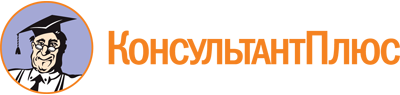 Закон Оренбургской области от 29.12.2010 N 4175/979-IV-ОЗ
(ред. от 14.06.2022)
"О физической культуре и спорте в Оренбургской области"
(принят постановлением Законодательного Собрания Оренбургской области от 20.12.2010 N 4175)Документ предоставлен КонсультантПлюс

www.consultant.ru

Дата сохранения: 24.11.2022
 29 декабря 2010 годаN 4175/979-IV-ОЗСписок изменяющих документов(в ред. Законов Оренбургской областиот 30.05.2012 N 856/239-V-ОЗ,от 06.11.2012 N 1070/313-V-ОЗ,от 07.05.2013 N 1447/430-V-ОЗ,от 06.09.2013 N 1700/508-V-ОЗ,от 24.04.2014 N 2255/641-V-ОЗ,от 08.05.2015 N 3222/864-V-ОЗ, от 29.10.2015 N 3402/964-V-ОЗ,от 28.12.2015 N 3651/1020-V-ОЗ, от 27.06.2016 N 3993/1084-V-ОЗ,от 05.09.2016 N 4032/1101-V-ОЗ, от 02.03.2017 N 283/63-VI-ОЗ,от 05.03.2018 N 848/223-VI-ОЗ, от 27.04.2018 N 1030/255-VI-ОЗ,от 11.09.2018 N 1244/319-VI-ОЗ, от 11.09.2018 N 1245/320-VI-ОЗ,от 25.10.2019 N 1864/499-VI-ОЗ, от 07.12.2020 N 2525/714-VI-ОЗ,от 01.03.2021 N 2734/746-VI-ОЗ, от 13.05.2021 N 2785/767-VI-ОЗ,от 18.08.2021 N 2968/822-VI-ОЗ, от 14.06.2022 N 360/137-VII-ОЗ)Со дня вступления в силу Закона Оренбургской области от 01.03.2021 N 2734/746-VI-ОЗ и до 01.01.2025 спортивная подготовка в Оренбургской области также может осуществляться организациями, указанными в данной части, на основании государственного (муниципального) социального заказа на оказание государственных (муниципальных) услуг в социальной сфере.